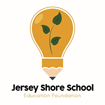 Jersey Shore Area Education Foundation2021-22 GRANT APPLICATION PACKETThe Jersey Shore School Education Foundation’s Mini-Grant Program is designed to give JSASD employees the opportunity to enhance educational opportunities and activities for students through innovative and creative projects. The mini-grant award may be up to $2,000 per project.Mini-Grant Guidelines:       Mini-Grant applications must include a clearly designed plan and a detailed budget, including researched costs.  Applications must be signed and approved by both the building Principal and the District Superintendent. An individual may only receive one grant per year.     Should additional funds be available, and all grant applications have been considered or approved, the committee agrees to open further grant rounds or issue more than one grant per person.  Co- applicants are permitted, but not required.        Applications must be submitted to the Foundation by 4 p.m. on Monday, October 15, 2021.  NOTE: It is STRONGLY recommended that applicants get the signature of the building principal and district superintendent well in advance of the deadline. The applicant is responsible for delivery of the application to the Foundation in a timely manner.  Late applications will not be considered.        Applications will be reviewed by the Foundation’s Mini-Grant Committee and awarded by the Foundation’s Board of Directors.  Applicants will be notified of their application status no later than Friday, November 5, 2021.        Grants will be awarded based on innovation, creativity, educational value and enrichment benefits of the activity. Grants will not be awarded for technology unless it is 1) tied to curriculum and innovative; and 2) the purchase of technology is not the focus of the grant. If software is included in the budget, include a paper description of the program.    Once the project is completed or discontinued, all grant equipment, materials, and non-consumables become the property of the district building named in the grant.  The equipment will be located in the library or other designated space for all faculty members to use unless prohibitive (example: 3-D printers in the tech department).         Grant recipients are required to submit a Post-Project Report no later than June 30, 2022.   A copy of the report should be emailed to Dr. Lou Anne Gasperine at foundation@jsasd.org .  The report will be forwarded to the School Board as a Communications item. The Foundation’s name and logo shall be included on all project related displays and publications.Applications should be forwarded to Jersey Shore School EducationFoundation, Attn: Mini-Grant Committee, 175 A&P Drive, Jersey Shore, PA 17740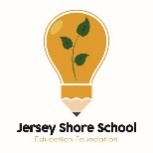 Jersey Shore School Education FoundationPurpose, Mission, Goals and Initial Funding PrioritiesPurposeThe Jersey Shore Schools Education Foundation is a non-profit 501(c)(3) charitable organization dedicated to providing financial resources to enrich and enhance education in the Jersey Shore Area School District. Established in 1998, the Foundation is committed to sustaining the exceptional standards of Jersey Shore Area Schools.MissionJersey Shore Area School District Mission Statement:The Jersey Shore Area School District will provide a supportive environment where staff uses effective data-based instruction to help every student meet academic and social success.Jersey Shore Education Foundation Mission Statement:The Jersey Shore Education Foundation mission is to engage partners to provide extended learning opportunities beyond the conventional educational experience for students in the Jersey Shore Area Schools.  VisionThe vision of the Jersey Shore Schools Education Foundation is to assist the Jersey Shore Area School District to academically prepare responsible students for the next step in their life plan.GoalsThe Jersey Shore Education Foundation will achieve its mission by directing resources toward the following goals:    Enhance and enrich educational opportunities for students.    Support staff for innovative efforts through teacher mini-grants programs.    Engage the community in supporting a quality education.Jersey Shore School Education Foundation Board of Directors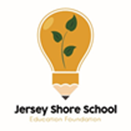 Board Chairman                      Lou Anne Gasperine, Ed. D. Vice Chairman                         Julieanne Steinbacher Secretary                                Chris YaudesTreasurer                                 Benjamin Enders, Business ManagerJanet Shields                 Linda Lehman           Dr. Cindy Allen               Greg Delker		      Linda Bierly	        Shelley Moore 	       Tanya Berfield	      Keith BarrowsSuperintendent of Schools      Dr. Brian Ulmer, Superintendent President of School Board      Craig AllenMini-Grant Application ChecklistAs you complete your mini-grant application, please use the checklist below to ensure the application is completed accurately.I have researched all costs and set forth a detailed budget that includes quotes for items to purchase.My proposal is clearly defined:* in terms of the numbers of students participating* the frequency of any activities or events* the extent of any transportation requirementsApplication should be typed and double-spaced description of the project.My grant request has been approved by my building principal.My grant request has been reviewed and approved by the District Superintendent.SUCCESSFUL APPLICATIONS TYPICALLY:  Include a culminating event, project or activity.  Provide students with a novel experience.  Involve students in activities not normally funded by the school district.Mini Grant Application2021—2022Proposal/ Project Title:_____________________________________________ Abstract: _______________________________________________________________________________________________________________________________________________________________________________________________________________________________________________________________________________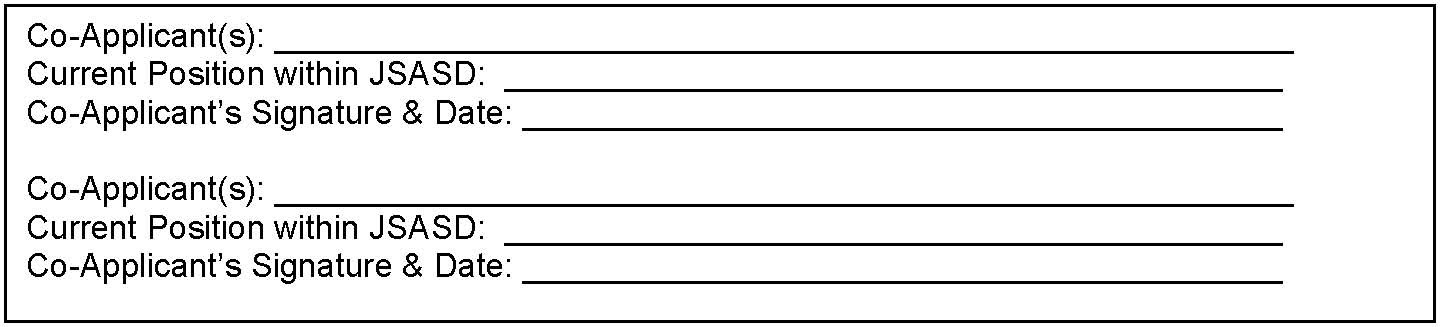 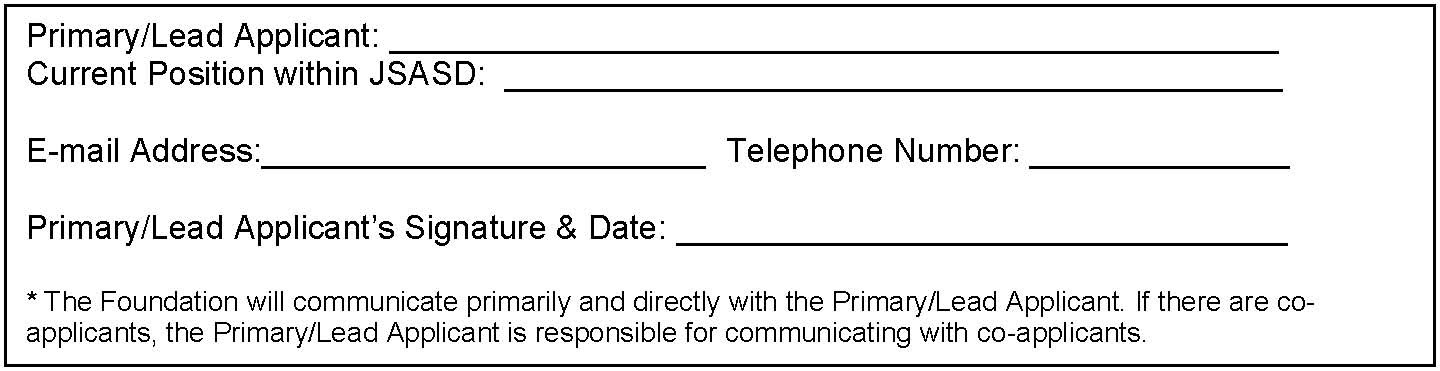 School(s) benefitting from the proposed project:_______ Salladasburg Elementary School  	______ Avis Elementary School_______ JS Elementary School     			______ JS Middle School_______ JS High SchoolAmount Requested: ___________________Building Principal Approval: ________________________________  Date: _______Superintendent Approval:  ___________________________________  Date: ________Mini-Grant Application 2021-2022Answer the following questions.  If you need additional space, attach pages to the application.  1. Write a one-paragraph description summarizing the proposed program/project.     Expected start and completion date:  ___________________________________2. How will this request enhance or extend your curriculum or support specific standards?3. Which Academic/ Core Standards will be met?  (Summarize three or less Academic / Core Standards.)4. How will you implement this program/project?  Include methods, necessary materials or resource personnel.5. Who will benefit from this program /project?Number of students impacted__________Number of administrators ____________Number of community members __________6. Budget. The detailed budget should show a description of all purchases and projected expenditures. Please list the costs of books, materials, tools, equipment, supplies. In the case of a guest speaker, include travel, lodging, meals, cost of guest speaker, and any other costs associated with the speaker.  Please check your figures.Budget Notes: ___________________________________________________________________________________________________________________________________________________________________________________________________________________________________________________________________7. Do you have any additional sources of funding for the program/project? If so, please describe.8. How will you determine whether your objectives have been achieved?  You are required to write an evaluation at the conclusion of your project.9. Will this project / program be repeated?  If so, how will it be funded at that time?The committee will use the following evaluation form to determine if the project is accepted or not. used by the committeePlease note: All financial reports, receipts, and post-evaluation materials must be submitted by June 30, 2021 to the administration building to the attention of Maureen Erlandson (merlandson@jsasd.org ).  A second copy of the report should be emailed to Dr. Lou Anne Gasperine at foundation@jsasd.org .  The report will be forwarded to the School Board as a Communications item.  The Foundation’s name and logo shall be included on all project related displays and publications.Jersey Shore Area School DistrictEducational Foundation Grants (Rev 06/19)						Grant reviewer number __________________2021 - 2022 JSAEF►Mini-Grant RATING FORM◄Jersey Shore Area Educational FoundationEducational Foundation Mini-Grant Application Rating FormInstructions:  Rate the applications according to the criteria provided.Return to:    Dr. Brian Ulmer, Supt.    A & P Building    Jersey Shore, PA 17740               Jersey Shore School Education FoundationFinal Report for Innovative Teacher Mini-Grant         Evaluation Form       Submission Deadline: June 30, 2022Dear Grant Recipient,We are interested in the implementation and outcomes of all projects funded by the Jersey Shore School Education Foundation’s Mini-grant Program and the impacts of the grant on our students and their learning.  As a grant recipient, we want to know if you met your defined objectives and what were your project results.  We want to share how the JS Education Foundation mini-grants are making a difference for the Jersey Shore students. Your evaluation of your project will inspire continuing community support and generate additional resources to enhance educational opportunities across the district.  It also helps our grant committee assess future grant prospects and the potential for project success – leveraging support for projects that can provide the biggest impact for our students. Please submit this completed form (electronically) and the additional requested information by the above deadline to Dr. Lou Anne Gasperine at foundation@jsasd.org and to Maureen Erlandson at merlandson@jsasd.org .  Consideration for future grants will be negatively impacted if the evaluation is not completed.Sincerely,JSSEF Grant CommitteePlease attach additional pages with details on the following items.  Answer fully but be succinct.  Include your name and your project on each page.  If possible, send an electronic version.1. Please provide a brief description of the project. (100 word maximum)2. Did you meet each of your stated standards as originally planned? Please provide the data to support your results (500 word maximum).3. Please describe any unanticipated results – positive and negative.  Explain how you incorporated those results into your project to keep things moving forward (250 word maximum).4. Explain if and how you plan on continuing this program in your teaching. How would you modify things to improve upon what you learned? (250 word maximum)5. Include pictures of students with parental approval and/or activities using the grant materials.  Student quotes are beneficial to use in publicity materials for the grant. Item DescriptionQuantityCost Total CostTotal CostGrant ApplicantGrant ApplicantProject TitleGrant Number    Total Points awardedTotal Points awardedSections (Superior - 4, Excellent - 3, Average - 2, Below Average - 1).  Maximum of 4 points per section.Points Awarded/CommentsNeed/OpportunityNeeds for project clearly documented and convincingTarget GroupPlanning process is clearly stated and appropriate to the projectAppropriate people and agencies, including potential users, were involvedImpact/BenefitGoals are clearly stated and appropriate.Objectives are clearly stated, based on results, and appropriate to the need describedActivitiesActivities of the project are clearly stated, measurable, and appropriate to the project.Who is responsible for implementation is assigned and includes relevant people and agencies?Project timetable is realisticEvaluationEvaluation is clearly stated, measurable, and appropriate to the project.BudgetBudget is clearly stated, appropriate to the project, and complies with JSAEF grant categories – with no calculation errors.Budget is clearly stated, some budget items do not appear appropriate to the project, complies with JSAEF grant categories with some calculation errors.Overall MeritOverall concept and ideas are worthwhileAdditional points awardedContributor to Jersey Shore Education FoundationNovel or uniqueness of projectConnection to 21st Century Learning SkillsTOTAL: 32 PointsCondition for award of JSAEF Grant: Identify any budget concerns or other conditions recommended before this grant is funded.Condition for award of JSAEF Grant: Identify any budget concerns or other conditions recommended before this grant is funded.Project Title:Project Title:Project Title:Lead Applicant – Last NameLead Applicant – First NameLead Applicant - SignatureSchoolSchoolSchoolSubject(s):Subject(s):Grades:Number of Students Impacted:Total Cost of Project:Total Cost of Project: